Outstanding 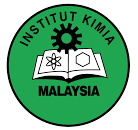 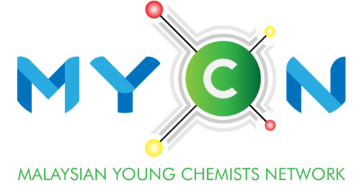 Young Chemist Award (Industry)APPLICATION CHECKLISTEligibility Criteria:	Applicants must be an existing IKM member.Applicants aged 45 years old or below at application year.Applicants must have a minimum of 5 years working experience.Applicants must be Malaysian chemists who work in chemical or chemistry related industries.Document ChecklistYesNoCommentCompletely filled Application FormCompletely filled Nomination FormUpdated Curriculum vitaeAcademic certificates and transcripts (highest level of education)IKM membership certificateSupporting documents / reports for professional training & developmentSupporting documents / reports for service, leadership & entrepreneurshipSupporting documents / reports for contributions to the advancement of chemistrySupporting documents / reports for your involvement in the innovation / creationAny other supporting document that will help for the evaluation (eg. Patent applications, technical journals, marketing materials, technical presentations, product specification etc.)